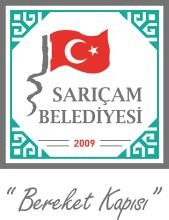 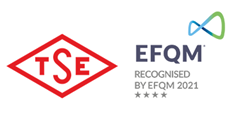 T.C SARIÇAM BELEDİYESİFEN İŞLERİ MÜDÜRLÜĞÜ KAMU HİZMET STANDARTLARI TABLOSUBaşvuru esnasında yukarıda belirtilen belgelerin dışında belge istenilmesi veya başvuru eksiksiz belge ile yapıldığı halde, hizmetin belirtilen sürede tamamlanmaması durumunda ilk müracaat yerine ya da ikinci müracaat yerine başvurunuz. İlk Müracaat Yeri	:	 İkinci Müracaat Yeri	:İsim	:Hasan AYDINLI	İsim	: Ragip BEKAROĞLUUnvan	: Fen İşleri Müdürü	Unvan	: Belediye Başkan YardımcısıAdres	: Şantiye Hizmet Binası	Adres	: Sarıçam Belediye BaşkanlığıTel	: 0533 156 56 79	Tel	0322 341 41 09Faks	: 0322 341 49 91	Faks	0322 341 08 08E-Posta	: fenisleri@saricam.bel.tr	E-Posta	: ragipbekaroglu@saricam.bel.trSIRA NOSUNULAN HİZMETİN ADIBAŞVURUDA İSTENİLEN BELGELERHİZMETİ TAMAMLAMA SÜRESİ(EN GEÇ)1Yol Açma TalebiDilekçe (Yeni Yol Açılmasında inşaat ruhsat fotokopisi)Programa Alınmasından İtibaren 30 Gün2Yol Bakım Onarım TalebiDilekçe, E-posta, Çağrı Merkezi ve Turkuaz Masa bildirimleri ilePrograma Alınmasından İtibaren 30 Gün3Asfalt Yapım TalebiDilekçe, E-posta, Çağrı Merkezi ve Turkuaz Masa bildirimleri ilePrograma Alınmasından İtibaren bütçe dönemisüresince4Asfalt Bakım ve Onarım TalebiDilekçe, E-posta, Çağrı Merkezi ve Turkuaz Masa bildirimleri ilePrograma alınmasından itibaren 10 gün5Beton ve Parke Kaldırım Yapım TalebiDilekçe, E-posta, Çağrı Merkezi ve Turkuaz Masa bildirimleri ilePrograma alınmasındanitibaren bütçe dönemi süresince6Beton, Parke Kaldırım Bakım-Onarım TalebiDilekçe, E-posta, Çağrı Merkezi ve Turkuaz Masa bildirimleri ilePrograma Alınmasından İtibaren 10 gün